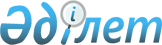 О внесении изменений в решение маслихата от 13 января 2020 года № 466 "О бюджетах города Тобыл, сельских округов Костанайского района на 2020-2022 годы"
					
			С истёкшим сроком
			
			
		
					Решение маслихата Костанайского района Костанайской области от 14 июля 2020 года № 541. Зарегистрировано Департаментом юстиции Костанайской области 15 июля 2020 года № 9326. Прекращено действие в связи с истечением срока
      В соответствии со статьями 106, 109-1 Бюджетного кодекса Республики Казахстан от 4 декабря 2008 года, статьей 6 Закона Республики Казахстан "О местном государственном управлении и самоуправлении в Республике Казахстан" от 23 января 2001 года Костанайский районный маслихат РЕШИЛ:
      1. Внести в решение маслихата "О бюджетах города Тобыл, сельских округов Костанайского района на 2020-2022 годы" от 13 января 2020 года № 466 (опубликовано 20 января 2020 года в Эталонном контрольном банке нормативных правовых актов Республики Казахстан, зарегистрировано в Реестре государственной регистрации нормативных правовых актов под № 8895) следующие изменения:
      пункт 1 указанного решения изложить в новой редакции:
      "1. Утвердить бюджет города Тобыл на 2020-2022 годы согласно приложениям 1, 2 и 3 соответственно, в том числе на 2020 год, в следующих объемах:
      1) доходы - 896619,0 тысяч тенге, в том числе по:
      налоговым поступлениям - 138909,7 тысячи тенге;
      неналоговым поступлениям - 2260,0 тысяч тенге;
      поступлениям от продажи основного капитала - 0,0 тысяч тенге;
      поступлениям трансфертов - 755449,3 тысячи тенге;
      2) затраты - 952588,7 тысячи тенге;
      3) чистое бюджетное кредитование - 0,0 тысяч тенге, в том числе:
      бюджетные кредиты - 0,0 тысяч тенге;
      погашение бюджетных кредитов - 0,0 тысяч тенге;
      4) сальдо по операциям с финансовыми активами - 0,0 тысяч тенге;
      5) дефицит (профицит) бюджета - - 55969,7 тысячи тенге;
      6) финансирование дефицита (использование профицита) бюджета - 55969,7 тысячи тенге.";
      пункт 3 указанного решения изложить в новой редакции:
      "3. Утвердить бюджет Айсаринского сельского округа на 2020-2022 годы согласно приложениям 4, 5 и 6 соответственно, в том числе на 2020 год, в следующих объемах:
      1) доходы - 25155,0 тысяч тенге, в том числе по:
      налоговым поступлениям - 5261,0 тысяча тенге;
      неналоговым поступлениям - 87,0 тысяч тенге;
      поступлениям от продажи основного капитала - 0,0 тысяч тенге;
      поступлениям трансфертов - 19807,0 тысяч тенге;
      2) затраты - 26992,7 тысячи тенге;
      3) чистое бюджетное кредитование - 0,0 тысяч тенге, в том числе:
      бюджетные кредиты - 0,0 тысяч тенге;
      погашение бюджетных кредитов - 0,0 тысяч тенге;
      4) сальдо по операциям с финансовыми активами - 0,0 тысяч тенге;
      5) дефицит (профицит) бюджета - -1837,7 тысячи тенге;
      6) финансирование дефицита (использование профицита) бюджета - 1837,7 тысячи тенге.";
      пункт 5 указанного решения изложить в новой редакции:
      "5. Утвердить бюджет Александровского сельского округа на 2020-2022 годы согласно приложениям 7, 8 и 9 соответственно, в том числе на 2020 год, в следующих объемах:
      1) доходы - 32878,0 тысяч тенге, в том числе по:
      налоговым поступлениям - 1934,6 тысячи тенге;
      неналоговым поступлениям - 112,0 тысяч тенге;
      поступлениям от продажи основного капитала - 0,0 тысяч тенге;
      поступлениям трансфертов - 30831,4 тысячи тенге;
      2) затраты - 32878,0 тысяч тенге;
      3) чистое бюджетное кредитование - 0,0 тысяч тенге, в том числе:
      бюджетные кредиты - 0,0 тысяч тенге;
      погашение бюджетных кредитов - 0,0 тысяч тенге;
      4) сальдо по операциям с финансовыми активами - 0,0 тысяч тенге;
      5) дефицит (профицит) бюджета - 0,0 тысяч тенге;
      6) финансирование дефицита (использование профицита) бюджета - 0,0 тысяч тенге.";
      пункт 9 указанного решения изложить в новой редакции:
      "9. Утвердить бюджет Владимировского сельского округа на 2020-2022 годы согласно приложениям 13, 14 и 15 соответственно, в том числена 2020 год, в следующих объемах:
      1) доходы - 21980,0 тысяч тенге, в том числе по:
      налоговым поступлениям - 4245,4 тысячи тенге;
      неналоговым поступлениям - 109,0 тысяч тенге;
      поступлениям от продажи основного капитала - 0,0 тысяч тенге;
      поступлениям трансфертов - 17625,6 тысячи тенге;
      2) затраты - 24469,5 тысячи тенге;
      3) чистое бюджетное кредитование - 0,0 тысяч тенге, в том числе:
      бюджетные кредиты - 0,0 тысяч тенге;
      погашение бюджетных кредитов - 0,0 тысяч тенге;
      4) сальдо по операциям с финансовыми активами - 0,0 тысяч тенге;
      5) дефицит (профицит) бюджета - -2489,5 тысячи тенге;
      6) финансирование дефицита (использование профицита) бюджета - 2489,5 тысячи тенге.";
      пункт 11 указанного решения изложить в новой редакции:
      "11. Утвердить бюджет Жамбылского сельского округа на 2020-2022 годы согласно приложениям 16, 17 и 18 соответственно, в том числе на 2020 год, в следующих объемах:
      1) доходы - 27761,0 тысяча тенге, в том числе по:
      налоговым поступлениям - 7548,7 тысячи тенге;
      неналоговым поступлениям - 57,0 тысяч тенге;
      поступлениям от продажи основного капитала - 0,0 тысяч тенге;
      поступлениям трансфертов - 20155,3 тысячи тенге;
      2) затраты - 39428,8 тысячи тенге;
      3) чистое бюджетное кредитование - 0,0 тысяч тенге, в том числе:
      бюджетные кредиты - 0,0 тысяч тенге;
      погашение бюджетных кредитов - 0,0 тысяч тенге;
      4) сальдо по операциям с финансовыми активами - 0,0 тысяч тенге;
      5) дефицит (профицит) бюджета - - 11667,8 тысячи тенге;
      6) финансирование дефицита (использование профицита) бюджета - 11667,8 тысячи тенге.";
      пункт 13 указанного решения изложить в новой редакции:
      "13. Утвердить бюджет Ждановского сельского округа на 2020-2022 годы согласно приложениям 19, 20 и 21 соответственно, в том числе на 2020 год, в следующих объемах:
      1) доходы - 22667,0 тысяч тенге, в том числе по:
      налоговым поступлениям - 319,0 тысяч тенге;
      неналоговым поступлениям - 11,0 тысяч тенге;
      поступлениям от продажи основного капитала - 0,0 тысяч тенге;
      поступлениям трансфертов - 22337,0 тысяч тенге;
      2) затраты - 22667,0 тысяч тенге;
      3) чистое бюджетное кредитование - 0,0 тысяч тенге, в том числе:
      бюджетные кредиты - 0,0 тысяч тенге;
      погашение бюджетных кредитов - 0,0 тысяч тенге;
      4) сальдо по операциям с финансовыми активами - 0,0 тысяч тенге;
      5) дефицит (профицит) бюджета - 0,0 тысяч тенге;
      6) финансирование дефицита (использование профицита) бюджета - 0,0 тысяч тенге.";
      пункт 17 указанного решения изложить в новой редакции:
      "17. Утвердить бюджет Майкольского сельского округа на 2020-2022 годы согласно приложениям 25, 26 и 27 соответственно, в том числе на 2020 год, в следующих объемах:
      1) доходы - 191899,0 тысяч тенге, в том числе по:
      налоговым поступлениям - 4015,6 тысячи тенге;
      неналоговым поступлениям - 170,0 тысяч тенге;
      поступлениям от продажи основного капитала - 0,0 тысяч тенге;
      поступлениям трансфертов - 187713,4 тысячи тенге;
      2) затраты - 193704,8 тысячи тенге;
      3) чистое бюджетное кредитование - 0,0 тысяч тенге, в том числе:
      бюджетные кредиты - 0,0 тысяч тенге;
      погашение бюджетных кредитов - 0,0 тысяч тенге;
      4) сальдо по операциям с финансовыми активами - 0,0 тысяч тенге;
      5) дефицит (профицит) бюджета - - 1805,8 тысячи тенге;
      6) финансирование дефицита (использование профицита) бюджета - 1805,8 тысячи тенге.";
      пункт 19 указанного решения изложить в новой редакции:
      "19. Утвердить бюджет Московского сельского округа на 2020-2022 годы согласно приложениям 28, 29 и 30 соответственно, в том числе на 2020 год, в следующих объемах:
      1) доходы - 23791,0 тысяча тенге, в том числе по:
      налоговым поступлениям - 2533,5 тысячи тенге;
      неналоговым поступлениям - 12,0 тысяч тенге;
      поступлениям от продажи основного капитала - 0,0 тысяч тенге;
      поступлениям трансфертов - 21245,5 тысячи тенге;
      2) затраты - 25749,7 тысячи тенге;
      3) чистое бюджетное кредитование - 0,0 тысяч тенге, в том числе:
      бюджетные кредиты - 0,0 тысяч тенге;
      погашение бюджетных кредитов - 0,0 тысяч тенге;
      4) сальдо по операциям с финансовыми активами - 0,0 тысяч тенге;
      5) дефицит (профицит) бюджета - - 1958,7 тысячи тенге;
      6) финансирование дефицита (использование профицита) бюджета - 1958,7 тысячи тенге.";
      пункт 21 указанного решения изложить в новой редакции:
      "21. Утвердить бюджет Мичуринского сельского округа на 2020-2022 годы согласно приложениям 31, 32 и 33 соответственно, в том числе на 2020 год, в следующих объемах:
      1) доходы - 26432,0 тысячи тенге, в том числе по:
      налоговым поступлениям - 16514,0 тысяч тенге;
      неналоговым поступлениям - 50,0 тысяч тенге;
      поступлениям от продажи основного капитала - 0,0 тысяч тенге;
      поступлениям трансфертов - 9868,0 тысяч тенге;
      2) затраты - 34863,6 тысячи тенге;
      3) чистое бюджетное кредитование - 0,0 тысяч тенге, в том числе:
      бюджетные кредиты - 0,0 тысяч тенге;
      погашение бюджетных кредитов - 0,0 тысяч тенге;
      4) сальдо по операциям с финансовыми активами - 0,0 тысяч тенге;
      5) дефицит (профицит) бюджета - - 8431,6 тысячи тенге;
      6) финансирование дефицита (использование профицита) бюджета - 8431,6 тысячи тенге.";
      пункт 25 указанного решения изложить в новой редакции:
      "25. Утвердить бюджет Озерного сельского округа на 2020-2022 годы согласно приложениям 37, 38 и 39 соответственно, в том числе на 2020 год, в следующих объемах:
      1) доходы - 24518,0 тысяч тенге, в том числе по:
      налоговым поступлениям - 2739,8 тысячи тенге;
      неналоговым поступлениям - 134,0 тысяч тенге;
      поступлениям от продажи основного капитала - 0,0 тысяч тенге;
      поступлениям трансфертов - 21644,2 тысячи тенге;
      2) затраты - 26110,2 тысячи тенге;
      3) чистое бюджетное кредитование - 0,0 тысяч тенге, в том числе:
      бюджетные кредиты - 0,0 тысяч тенге;
      погашение бюджетных кредитов - 0,0 тысяч тенге;
      4) сальдо по операциям с финансовыми активами - 0,0 тысяч тенге;
      5) дефицит (профицит) бюджета - - 1592,2 тысячи тенге;
      6) финансирование дефицита (использование профицита) бюджета - 1592,2 тысячи тенге.";
      пункт 29 указанного решения изложить в новой редакции:
      "29. Утвердить бюджет Садчиковского сельского округа на 2020-2022 годы согласно приложениям 43, 44 и 45 соответственно, в том числе на 2020 год, в следующих объемах:
      1) доходы - 24882,0 тысячи тенге, в том числе по:
      налоговым поступлениям - 4854,6 тысячи тенге;
      неналоговым поступлениям - 45,0 тысяч тенге;
      поступлениям от продажи основного капитала - 0,0 тысяч тенге;
      поступлениям трансфертов - 19982,4 тысячи тенге;
      2) затраты - 29259,6 тысячи тенге;
      3) чистое бюджетное кредитование - 0,0 тысяч тенге, в том числе:
      бюджетные кредиты - 0,0 тысяч тенге;
      погашение бюджетных кредитов - 0,0 тысяч тенге;
      4) сальдо по операциям с финансовыми активами - 0,0 тысяч тенге;
      5) дефицит (профицит) бюджета - -4377,6 тысячи тенге;
      6) финансирование дефицита (использование профицита) бюджета - 4377,6 тысячи тенге.";
      пункт 31 указанного решения изложить в новой редакции:
      "31. Утвердить бюджет Ульяновского сельского округа на 2020-2022 годы согласно приложениям 46, 47 и 48 соответственно, в том числе на 2020 год, в следующих объемах:
      1) доходы - 20622,0 тысячи тенге, в том числе по:
      налоговым поступлениям - 626,0 тысяч тенге;
      неналоговым поступлениям - 0,0 тысяч тенге;
      поступлениям от продажи основного капитала - 0,0 тысяч тенге;
      поступлениям трансфертов - 19996,0 тысяч тенге;
      2) затраты - 20622,0 тысячи тенге;
      3) чистое бюджетное кредитование - 0,0 тысяч тенге, в том числе:
      бюджетные кредиты - 0,0 тысяч тенге;
      погашение бюджетных кредитов - 0,0 тысяч тенге;
      4) сальдо по операциям с финансовыми активами - 0,0 тысяч тенге;
      5) дефицит (профицит) бюджета - 0,0 тысяч тенге;
      6) финансирование дефицита (использование профицита) бюджета - 0,0 тысяч тенге.";
      приложения 1, 4, 7, 13, 16, 19, 25, 28, 31, 37, 43, 46 к указанному решению изложить в новой редакции, согласно приложениям 1, 2, 3, 4, 5, 6, 7, 8, 9, 10, 11, 12 к настоящему решению.
      2. Настоящее решение вводится в действие с 1 января 2020 года. Бюджет города Тобыл на 2020 год Бюджет Айсаринского сельского округа на 2020 год Бюджет Александровского сельского округа на 2020 год Бюджет Владимировского сельского округа на 2020 год Бюджет Жамбылского сельского округа на 2020 год Бюджет Ждановского сельского округа на 2020 год Бюджет Майкольского сельского округа на 2020 год Бюджет Московского сельского округа на 2020 год Бюджет Мичуринского сельского округа на 2020 год Бюджет Озерного сельского округа на 2020 год Бюджет Садчиковского сельского округа на 2020 год Бюджет Ульяновского сельского округа на 2020 год
					© 2012. РГП на ПХВ «Институт законодательства и правовой информации Республики Казахстан» Министерства юстиции Республики Казахстан
				
      Председатель сессии 

А. Ахметов

      Секретарь Костанайского районного маслихата 

А. Аксаутова
Приложение 1
к решению Костанайского
районного маслихата
от 14 июля 2020 года
№ 541Приложение 1
к решению Костанайского
районного маслихата
от 13 января 2020 года
№ 466
Категория
Категория
Категория
Категория
Наименование
сумма, тысяч тенге
Класс
Класс
Класс
Наименование
сумма, тысяч тенге
Подкласс
Подкласс
Наименование
сумма, тысяч тенге
Специфика
Наименование
сумма, тысяч тенге
I. Доходы
896619,0
1
00
0
00
Налоговые поступления
138909,7
1
01
0
00
Подоходный налог
106305,7
1
01
2
00
Индивидуальный подоходный налог
106305,7
1
04
0
00
Налоги на собственность
30707,0
1
04
1
00
Налоги на имущество
2550,0
1
04
3
00
Земельный налог
2490,0
1
04
4
00
Налог на транспортные средства
25667,0
1
05
0
00
Внутренние налоги на товары, работы и услуги
1897,0
1
05
4
00
Сборы за ведение предпринимательской и профессиональной деятельности
1897,0
2
00
0
00
Неналоговые поступления
2260,0
2
01
0
00
Доходы от государственной собственности
2260,0
2
01
5
00
Доходы от аренды имущества, находящегося в государственной собственности
2260,0
4
00
0
00
Поступления трансфертов
755449,3
4
02
0
00
Трансферты из вышестоящих органов государственного управления
755449,3
4
02
3
00
Трансферты из районного (города областного значения) бюджета
755449,3
Функциональная группа
Функциональная группа
Функциональная группа
Функциональная группа
Наименование
сумма, тысяч тенге
Функциональная подгруппа
Функциональная подгруппа
Функциональная подгруппа
Наименование
сумма, тысяч тенге
Администратор бюджетных программ
Администратор бюджетных программ
Наименование
сумма, тысяч тенге
Программа
Наименование
сумма, тысяч тенге
II. Затраты
952588,7
01
Государственные услуги общего характера
56024,0
1
Представительные, исполнительные и другие органы, выполняющие общие функции государственного управления
56024,0
124
Аппарат акима города районного значения, села, поселка, сельского округа
56024,0
001
Услуги по обеспечению деятельности акима города районного значения, села, поселка, сельского округа
56024,0
04
Образование
244088,0
1
Дошкольное воспитание и обучение
244088,0
124
Аппарат акима города районного значения, села, поселка, сельского округа
244088,0
004
Дошкольное воспитание и обучение и организация медицинского обслуживания в организациях дошкольного воспитания и обучения
244088,0
07
Жилищно-коммунальное хозяйство
132177,2
3
Благоустройство населенных пунктов
132177,2
124
Аппарат акима города районного значения, села, поселка, сельского округа
132177,2
008
Освещение улиц в населенных пунктах
70512,0
009
Обеспечение санитарии населенных пунктов
7510,0
011
Благоустройство и озеленение населенных пунктов
54155,2
12
Транспорт и коммуникации
520299,0
1
Автомобильный транспорт
520299,0
124
Аппарат акима города районного значения, села, поселка, сельского округа
520299,0
013
Обеспечение функционирования автомобильных дорог в городах районного значения, селах, поселках, сельских округах
520299,0
15
Трансферты
0,5
1
Трансферты
0,5
124
Аппарат акима города районного значения, села, поселка, сельского округа
0,5
048
Возврат неиспользованных (недоиспользованных) целевых трансфертов 
0,5
III. Чистое бюджетное кредитование
0,0
Функциональная группа
Функциональная группа
Функциональная группа
Функциональная группа
Наименование
сумма, тысяч тенге
Функциональная подгруппа
Функциональная подгруппа
Функциональная подгруппа
Наименование
сумма, тысяч тенге
Администратор бюджетных программ
Администратор бюджетных программ
Наименование
сумма, тысяч тенге
Программа
Наименование
сумма, тысяч тенге
IV. Сальдо по операциям с финансовыми активами
0,0
V. Дефицит (профицит) бюджета
- 55969,7
VI. Финансирование дефицита (использование профицита) бюджета
55969,7Приложение 2
к решению Костанайского
районного маслихата
от 14 июля 2020 года
№ 541Приложение 4
к решению Костанайского
районного маслихата
от 13 января 2020 года
№ 466
Категория
Категория
Категория
Категория
Наименование
сумма, тысяч тенге
Класс
Класс
Класс
Наименование
сумма, тысяч тенге
Подкласс
Подкласс
Наименование
сумма, тысяч тенге
Специфика
Наименование
сумма, тысяч тенге
I. Доходы
25155,0
1
00
0
00
Налоговые поступления
5261,0
1
01
0
00
Подоходный налог
2984,0
1
01
2
00
Индивидуальный подоходный налог
2984,0
1
04
0
00
Налоги на собственность
2277,0
1
04
1
00
Налоги на имущество
59,0
1
04
3
00
Земельный налог
140,0
1
04
4
00
Налог на транспортные средства
2078,0
2
00
0
00
Неналоговые поступления
87,0
2
01
0
00
Доходы от государственной собственности
87,0
2
01
5
00
Доходы от аренды имущества, находящегося в государственной собственности
87,0
4
00
0
00
Поступления трансфертов
19807,0
4
02
0
00
Трансферты из вышестоящих органов государственного управления
19807,0
4
02
3
00
Трансферты из районного (города областного значения) бюджета
19807,0
Функциональная группа
Функциональная группа
Функциональная группа
Функциональная группа
Наименование
сумма, тысяч тенге
Функциональная подгруппа
Функциональная подгруппа
Функциональная подгруппа
Наименование
сумма, тысяч тенге
Администратор бюджетных программ
Администратор бюджетных программ
Наименование
сумма, тысяч тенге
Программа
Наименование
сумма, тысяч тенге
II. Затраты
26992,7
01
Государственные услуги общего характера
20360,6
1
Представительные, исполнительные и другие органы, выполняющие общие функции государственного управления
20360,6
124
Аппарат акима города районного значения, села, поселка, сельского округа
20360,6
001
Услуги по обеспечению деятельности акима города районного значения, села, поселка, сельского округа
20360,6
04
Образование
1384,0
2
Начальное, основное среднее и общее среднее образование
1384,0
124
Аппарат акима города районного значения, села, поселка, сельского округа
1384,0
005
Организация бесплатного подвоза учащихся до ближайшей школы и обратно в сельской местности
1384,0
07
Жилищно-коммунальное хозяйство
4270,9
3
Благоустройство населенных пунктов
4270,9
124
Аппарат акима города районного значения, села, поселка, сельского округа
4270,9
008
Освещение улиц в населенных пунктах
1426,0
009
Обеспечение санитарии населенных пунктов
2304,9
011
Благоустройство и озеленение населенных пунктов
540,0
12
Транспорт и коммуникации
977,0
1
Автомобильный транспорт
977,0
124
Аппарат акима города районного значения, села, поселка, сельского округа
977,0
013
Обеспечение функционирования автомобильных дорог в городах районного значения, селах, поселках, сельских округах
977,0
15
Трансферты
0,2
1
Трансферты
0,2
124
Аппарат акима города районного значения, села, поселка, сельского округа
0,2
048
Возврат неиспользованных (недоиспользованных) целевых трансфертов 
0,2
III. Чистое бюджетное кредитование
0,0
Функциональная группа
Функциональная группа
Функциональная группа
Функциональная группа
Наименование
сумма, тысяч тенге
Функциональная подгруппа
Функциональная подгруппа
Функциональная подгруппа
Наименование
сумма, тысяч тенге
Администратор бюджетных программ
Администратор бюджетных программ
Наименование
сумма, тысяч тенге
Программа
Наименование
сумма, тысяч тенге
IV. Сальдо по операциям с финансовыми активами
0,0
V. Дефицит (профицит) бюджета
-1837,7
VI. Финансирование дефицита (использование профицита) бюджета
1837,7Приложение 3
к решению Костанайского
районного маслихата
от 14 июля 2020 года
№ 541Приложение 7
к решению Костанайского
районного маслихата
от 13 января 2020 года
№ 466
Категория
Категория
Категория
Категория
Наименование
сумма, тысяч тенге
Класс
Класс
Класс
Наименование
сумма, тысяч тенге
Подкласс
Подкласс
Наименование
сумма, тысяч тенге
Специфика
Наименование
сумма, тысяч тенге
I. Доходы
32878,0
1
00
0
00
Налоговые поступления
1934,6
1
01
0
00
Подоходный налог
1090,6
1
01
2
00
Индивидуальный подоходный налог
1090,6
1
04
0
00
Налоги на собственность
844,0
1
04
1
00
Налоги на имущество
54,0
1
04
3
00
Земельный налог
176,0
1
04
4
00
Налог на транспортные средства
614,0
2
00
0
00
Неналоговые поступления
112,0
2
01
0
00
Доходы от государственной собственности
112,0
2
01
5
00
Доходы от аренды имущества, находящегося в государственной собственности
112,0
4
00
0
00
Поступления трансфертов
30831,4
4
02
0
00
Трансферты из вышестоящих органов государственного управления
30831,4
4
02
3
00
Трансферты из районного (города областного значения) бюджета
30831,4
Функциональная группа
Функциональная группа
Функциональная группа
Функциональная группа
Наименование
сумма, тысяч тенге
Функциональная подгруппа
Функциональная подгруппа
Функциональная подгруппа
Наименование
сумма, тысяч тенге
Администратор бюджетных программ
Администратор бюджетных программ
Наименование
сумма, тысяч тенге
Программа
Наименование
сумма, тысяч тенге
II. Затраты
32878,0
01
Государственные услуги общего характера
28726,0
1
Представительные, исполнительные и другие органы, выполняющие общие функции государственного управления
28726,0
124
Аппарат акима города районного значения, села, поселка, сельского округа
28726,0
001
Услуги по обеспечению деятельности акима города районного значения, села, поселка, сельского округа
23326,0
022
Капитальные расходы государственного органа
5400,0
04
Образование
755,0
2
Начальное, основное среднее и общее среднее образование
755,0
124
Аппарат акима города районного значения, села, поселка, сельского округа
755,0
005
Организация бесплатного подвоза учащихся до ближайшей школы и обратно в сельской местности
755,0
07
Жилищно-коммунальное хозяйство
2742,0
3
Благоустройство населенных пунктов
2742,0
124
Аппарат акима города районного значения, села, поселка, сельского округа
2742,0
008
Освещение улиц в населенных пунктах
1687,0
009
Обеспечение санитарии населенных пунктов
418,0
011
Благоустройство и озеленение населенных пунктов
637,0
12
Транспорт и коммуникации
655,0
1
Автомобильный транспорт
655,0
124
Аппарат акима города районного значения, села, поселка, сельского округа
655,0
013
Обеспечение функционирования автомобильных дорог в городах районного значения, селах, поселках, сельских округах
655,0
III. Чистое бюджетное кредитование
0,0
Функциональная группа
Функциональная группа
Функциональная группа
Функциональная группа
Наименование
сумма, тысяч тенге
Функциональная подгруппа
Функциональная подгруппа
Функциональная подгруппа
Наименование
сумма, тысяч тенге
Администратор бюджетных программ
Администратор бюджетных программ
Наименование
сумма, тысяч тенге
Программа
Наименование
сумма, тысяч тенге
IV. Сальдо по операциям с финансовыми активами
0,0
V. Дефицит (профицит) бюджета
0,0
VI. Финансирование дефицита (использование профицита) бюджета
0,0Приложение 4
к решению Костанайского
районного маслихата
от 14 июля 2020 года
№ 541Приложение 13
к решению Костанайского
районного маслихата
от 13 января 2020 года
№ 466
Категория
Категория
Категория
Категория
Наименование
сумма, тысяч тенге
Класс
Класс
Класс
Наименование
сумма, тысяч тенге
Подкласс
Подкласс
Наименование
сумма, тысяч тенге
Специфика
Наименование
сумма, тысяч тенге
I. Доходы
21980,0
1
00
0
00
Налоговые поступления
4245,4
1
01
0
00
Подоходный налог
1380,4
1
01
2
00
Индивидуальный подоходный налог
1380,4
1
04
0
00
Налоги на собственность
2865,0
1
04
1
00
Налоги на имущество
54,0
1
04
3
00
Земельный налог
191,0
1
04
4
00
Налог на транспортные средства
2620,0
2
00
0
00
Неналоговые поступления
109,0
2
01
0
00
Доходы от государственной собственности
109,0
2
01
5
00
Доходы от аренды имущества, находящегося в государственной собственности
109,0
4
00
0
00
Поступления трансфертов
17625,6
4
02
0
00
Трансферты из вышестоящих органов государственного управления
17625,6
4
02
3
00
Трансферты из районного (города областного значения) бюджета
17625,6
Функциональная группа
Функциональная группа
Функциональная группа
Функциональная группа
Наименование
сумма, тысяч тенге
Функциональная подгруппа
Функциональная подгруппа
Функциональная подгруппа
Наименование
сумма, тысяч тенге
Администратор бюджетных программ
Администратор бюджетных программ
Наименование
сумма, тысяч тенге
Программа
Наименование
сумма, тысяч тенге
II. Затраты
24469,5
01
Государственные услуги общего характера
18275,0
1
Представительные, исполнительные и другие органы, выполняющие общие функции государственного управления
18275,0
124
Аппарат акима города районного значения, села, поселка, сельского округа
18275,0
001
Услуги по обеспечению деятельности акима города районного значения, села, поселка, сельского округа
18275,0
07
Жилищно-коммунальное хозяйство
5044,3
3
Благоустройство населенных пунктов
5044,3
124
Аппарат акима города районного значения, села, поселка, сельского округа
5044,3
008
Освещение улиц в населенных пунктах
2864,3
009
Обеспечение санитарии населенных пунктов
217,0
011
Благоустройство и озеленение населенных пунктов
2463,0
12
Транспорт и коммуникации
650,0
1
Автомобильный транспорт
650,0
124
Аппарат акима города районного значения, села, поселка, сельского округа
650,0
013
Обеспечение функционирования автомобильных дорог в городах районного значения, селах, поселках, сельских округах
650,0
15
Трансферты
0,2
1
Трансферты
0,2
124
Аппарат акима города районного значения, села, поселка, сельского округа
0,2
048
Возврат неиспользованных (недоиспользованных) целевых трансфертов 
0,2
III. Чистое бюджетное кредитование
0,0
Функциональная группа
Функциональная группа
Функциональная группа
Функциональная группа
Наименование
сумма, тысяч тенге
Функциональная подгруппа
Функциональная подгруппа
Функциональная подгруппа
Наименование
сумма, тысяч тенге
Администратор бюджетных программ
Администратор бюджетных программ
Наименование
сумма, тысяч тенге
Программа
Наименование
сумма, тысяч тенге
IV. Сальдо по операциям с финансовыми активами
0,0
V. Дефицит (профицит) бюджета
- 2489,5
VI. Финансирование дефицита (использование профицита) бюджета
2489,5Приложение 5
к решению Костанайского
районного маслихата
от 14 июля 2020 года
№ 541Приложение 16
к решению Костанайского
районного маслихата
от 13 января 2020 года
№ 466
Категория
Категория
Категория
Категория
Наименование
сумма, тысяч тенге
Класс
Класс
Класс
Наименование
сумма, тысяч тенге
Подкласс
Подкласс
Наименование
сумма, тысяч тенге
Специфика
Наименование
сумма, тысяч тенге
I. Доходы
27761,0
1
00
0
00
Налоговые поступления
7548,7
1
01
0
00
Подоходный налог
3109,8
1
01
2
00
Индивидуальный подоходный налог
3109,8
1
04
0
00
Налоги на собственность
4438,9
1
04
1
00
Налоги на имущество
60,0
1
04
3
00
Земельный налог
197,9
1
04
4
00
Налог на транспортные средства
4181,0
2
00
0
00
Неналоговые поступления
57,0
2
01
0
00
Доходы от государственной собственности
57,0
2
01
5
00
Доходы от аренды имущества, находящегося в государственной собственности
57,0
4
00
0
00
Поступления трансфертов
20155,3
4
02
0
00
Трансферты из вышестоящих органов государственного управления
20155,3
4
02
3
00
Трансферты из районного (города областного значения) бюджета
20155,3
Функциональная группа
Функциональная группа
Функциональная группа
Функциональная группа
Наименование
сумма, тысяч тенге
Функциональная подгруппа
Функциональная подгруппа
Функциональная подгруппа
Наименование
сумма, тысяч тенге
Администратор бюджетных программ
Администратор бюджетных программ
Наименование
сумма, тысяч тенге
Программа
Наименование
сумма, тысяч тенге
II. Затраты
39428,8
01
Государственные услуги общего характера
23487,4
1
Представительные, исполнительные и другие органы, выполняющие общие функции государственного управления
23487,4
124
Аппарат акима города районного значения, села, поселка, сельского округа
23487,4
001
Услуги по обеспечению деятельности акима города районного значения, села, поселка, сельского округа
18087,4
022
Капитальные расходы государственного органа
5400,0
04
Образование
1853,0
2
Начальное, основное среднее и общее среднее образование
1853,0
124
Аппарат акима города районного значения, села, поселка, сельского округа
1853,0
005
Организация бесплатного подвоза учащихся до ближайшей школы и обратно в сельской местности
1853,0
07
Жилищно-коммунальное хозяйство
12570,0
3
Благоустройство населенных пунктов
12570,0
124
Аппарат акима города районного значения, села, поселка, сельского округа
12570,0
008
Освещение улиц в населенных пунктах
3831,4
009
Обеспечение санитарии населенных пунктов
3548,6
011
Благоустройство и озеленение населенных пунктов
5190,0
12
Транспорт и коммуникации
1518,0
1
Автомобильный транспорт
1518,0
124
Аппарат акима города районного значения, села, поселка, сельского округа
1518,0
013
Обеспечение функционирования автомобильных дорог в городах районного значения, селах, поселках, сельских округах
1518,0
15
Трансферты
0,4
1
Трансферты
0,4
124
Аппарат акима города районного значения, села, поселка, сельского округа
0,4
048
Возврат неиспользованных (недоиспользованных) целевых трансфертов 
0,4
III. Чистое бюджетное кредитование
0,0
Функциональная группа
Функциональная группа
Функциональная группа
Функциональная группа
Наименование
сумма, тысяч тенге
Функциональная подгруппа
Функциональная подгруппа
Функциональная подгруппа
Наименование
сумма, тысяч тенге
Администратор бюджетных программ
Администратор бюджетных программ
Наименование
сумма, тысяч тенге
Программа
Наименование
сумма, тысяч тенге
IV. Сальдо по операциям с финансовыми активами
0,0
V. Дефицит (профицит) бюджета
- 11667,8
VI. Финансирование дефицита (использование профицита) бюджета
11667,8Приложение 6
к решению Костанайского
районного маслихата
от 14 июля 2020 года
№ 541Приложение 19
к решению Костанайского
районного маслихата
от 13 января 2020 года
№ 466
Категория
Категория
Категория
Категория
Наименование
сумма, тысяч тенге
Класс
Класс
Класс
Наименование
сумма, тысяч тенге
Подкласс
Подкласс
Наименование
сумма, тысяч тенге
Специфика
Наименование
сумма, тысяч тенге
I. Доходы
22667,0
1
00
0
00
Налоговые поступления
319,0
1
01
0
00
Подоходный налог
30,0
1
01
2
00
Индивидуальный подоходный налог
30,0
1
04
0
00
Налоги на собственность
289,0
1
04
1
00
Налоги на имущество
36,0
1
04
3
00
Земельный налог
50,0
1
04
4
00
Налог на транспортные средства
203,0
2
00
0
00
Неналоговые поступления
11,0
2
01
0
00
Доходы от государственной собственности
11,0
2
01
5
00
Доходы от аренды имущества, находящегося в государственной собственности
11,0
4
00
0
00
Поступления трансфертов
22337,0
4
02
0
00
Трансферты из вышестоящих органов государственного управления
22337,0
4
02
3
00
Трансферты из районного (города областного значения) бюджета
22337,0
Функциональная группа
Функциональная группа
Функциональная группа
Функциональная группа
Наименование
сумма, тысяч тенге
Функциональная подгруппа
Функциональная подгруппа
Функциональная подгруппа
Наименование
сумма, тысяч тенге
Администратор бюджетных программ
Администратор бюджетных программ
Наименование
сумма, тысяч тенге
Программа
Наименование
сумма, тысяч тенге
II. Затраты
22667,0
01
Государственные услуги общего характера
16027,0
1
Представительные, исполнительные и другие органы, выполняющие общие функции государственного управления
16027,0
124
Аппарат акима города районного значения, села, поселка, сельского округа
16027,0
001
Услуги по обеспечению деятельности акима города районного значения, села, поселка, сельского округа
10627,0
022
Капитальные расходы государственного органа
5400,0
04
Образование
5307,0
2
Начальное, основное среднее и общее среднее образование
5307,0
124
Аппарат акима города районного значения, села, поселка, сельского округа
5307,0
005
Организация бесплатного подвоза учащихся до ближайшей школы и обратно в сельской местности
5307,0
07
Жилищно-коммунальное хозяйство
1023,0
3
Благоустройство населенных пунктов
1023,0
124
Аппарат акима города районного значения, села, поселка, сельского округа
1023,0
008
Освещение улиц в населенных пунктах
365,0
009
Обеспечение санитарии населенных пунктов
360,0
011
Благоустройство и озеленение населенных пунктов
298,0
12
Транспорт и коммуникации
310,0
1
Автомобильный транспорт
310,0
124
Аппарат акима города районного значения, села, поселка, сельского округа
310,0
013
Обеспечение функционирования автомобильных дорог в городах районного значения, селах, поселках, сельских округах
310,0
III. Чистое бюджетное кредитование
0,0
Функциональная группа
Функциональная группа
Функциональная группа
Функциональная группа
Наименование
сумма, тысяч тенге
Функциональная подгруппа
Функциональная подгруппа
Функциональная подгруппа
Наименование
сумма, тысяч тенге
Администратор бюджетных программ
Администратор бюджетных программ
Наименование
сумма, тысяч тенге
Программа
Наименование
сумма, тысяч тенге
IV. Сальдо по операциям с финансовыми активами
0,0
V. Дефицит (профицит) бюджета
0,0
VI. Финансирование дефицита (использование профицита) бюджета
0,0Приложение 7
к решению Костанайского
районного маслихата
от 14 июля 2020 года
№ 541Приложение 25
к решению Костанайского
районного маслихата
от 13 января 2020 года
№ 466
Категория
Категория
Категория
Категория
Наименование
сумма, тысяч тенге
Класс
Класс
Класс
Наименование
сумма, тысяч тенге
Подкласс
Подкласс
Наименование
сумма, тысяч тенге
Специфика
Наименование
сумма, тысяч тенге
I. Доходы
191899,0
1
00
0
00
Налоговые поступления
4015,6
1
01
0
00
Подоходный налог
772,6
1
01
2
00
Индивидуальный подоходный налог
772,6
1
04
0
00
Налоги на собственность
2879,0
1
04
1
00
Налоги на имущество
50,0
1
04
3
00
Земельный налог
181,0
1
04
4
00
Налог на транспортные средства
2648,0
1
05
0
00
Внутренние налоги на товары, работы и услуги
364,0
1
05
4
00
Сборы за ведение предпринимательской и профессиональной деятельности
364,0
2
00
0
00
Неналоговые поступления
170,0
2
01
0
00
Доходы от государственной собственности
170,0
2
01
5
00
Доходы от аренды имущества, находящегося в государственной собственности
170,0
4
00
0
00
Поступления трансфертов
187713,4
4
02
0
00
Трансферты из вышестоящих органов государственного управления
187713,4
4
02
3
00
Трансферты из районного (города областного значения) бюджета
187713,4
Функциональная группа
Функциональная группа
Функциональная группа
Функциональная группа
Наименование
сумма, тысяч тенге
Функциональная подгруппа
Функциональная подгруппа
Функциональная подгруппа
Наименование
сумма, тысяч тенге
Администратор бюджетных программ
Администратор бюджетных программ
Наименование
сумма, тысяч тенге
Программа
Наименование
сумма, тысяч тенге
II. Затраты
193704,8
01
Государственные услуги общего характера
23669,6
1
Представительные, исполнительные и другие органы, выполняющие общие функции государственного управления
23669,6
124
Аппарат акима города районного значения, села, поселка, сельского округа
23669,6
001
Услуги по обеспечению деятельности акима города районного значения, села, поселка, сельского округа
18130,6
022
Капитальные расходы государственного органа
5539,0
04
Образование
3470,0
2
Начальное, основное среднее и общее среднее образование
3470,0
124
Аппарат акима города районного значения, села, поселка, сельского округа
3470,0
005
Организация бесплатного подвоза учащихся до ближайшей школы и обратно в сельской местности
3470,0
07
Жилищно-коммунальное хозяйство
2693,0
3
Благоустройство населенных пунктов
2693,0
124
Аппарат акима города районного значения, села, поселка, сельского округа
2693,0
008
Освещение улиц в населенных пунктах
1644,0
009
Обеспечение санитарии населенных пунктов
358,0
011
Благоустройство и озеленение населенных пунктов
691,0
12
Транспорт и коммуникации
1004,0
1
Автомобильный транспорт
1004,0
124
Аппарат акима города районного значения, села, поселка, сельского округа
1004,0
013
Обеспечение функционирования автомобильных дорог в городах районного значения, селах, поселках, сельских округах
1004,0
13
Прочие
162866,0
9
Прочие
162866,0
124
Аппарат акима города районного значения, села, поселка, сельского округа
162866,0
057
Реализация мероприятий по социальной и инженерной инфраструктуре в сельских населенных пунктах в рамках проекта "Ауыл-Ел бесігі"
162866,0
15
Трансферты
2,2
1
Трансферты
2,2
124
Аппарат акима города районного значения, села, поселка, сельского округа
2,2
048
Возврат неиспользованных (недоиспользованных) целевых трансфертов 
2,2
III. Чистое бюджетное кредитование
0,0
Функциональная группа
Функциональная группа
Функциональная группа
Функциональная группа
Наименование
сумма, тысяч тенге
Функциональная подгруппа
Функциональная подгруппа
Функциональная подгруппа
Наименование
сумма, тысяч тенге
Администратор бюджетных программ
Администратор бюджетных программ
Наименование
сумма, тысяч тенге
Программа
Наименование
сумма, тысяч тенге
IV. Сальдо по операциям с финансовыми активами
0,0
V. Дефицит (профицит) бюджета
-1805,8
VI. Финансирование дефицита (использование профицита) бюджета
1805,8Приложение 8
к решению Костанайского
районного маслихата
от 14 июля 2020 года
№ 541Приложение 28
к решению Костанайского
районного маслихата
от 13 января 2020 года
№ 466
Категория
Категория
Категория
Категория
Наименование
сумма, тысяч тенге
Класс
Класс
Класс
Наименование
сумма, тысяч тенге
Подкласс
Подкласс
Наименование
сумма, тысяч тенге
Специфика
Наименование
сумма, тысяч тенге
I. Доходы
23791,0
1
00
0
00
Налоговые поступления
2533,5
1
01
0
00
Подоходный налог
1199,5
1
01
2
00
Индивидуальный подоходный налог
1199,5
1
04
0
00
Налоги на собственность
1334,0
1
04
1
00
Налоги на имущество
35,0
1
04
3
00
Земельный налог
75,0
1
04
4
00
Налог на транспортные средства
1224,0
2
00
0
00
Неналоговые поступления
12,0
2
01
0
00
Доходы от государственной собственности
12,0
2
01
5
00
Доходы от аренды имущества, находящегося в государственной собственности
12,0
4
00
0
00
Поступления трансфертов
21245,5
4
02
0
00
Трансферты из вышестоящих органов государственного управления
21245,5
4
02
3
00
Трансферты из районного (города областного значения) бюджета
21245,5
Функциональная группа
Функциональная группа
Функциональная группа
Функциональная группа
Наименование
сумма, тысяч тенге
Функциональная подгруппа
Функциональная подгруппа
Функциональная подгруппа
Наименование
сумма, тысяч тенге
Администратор бюджетных программ
Администратор бюджетных программ
Наименование
сумма, тысяч тенге
Программа
Наименование
сумма, тысяч тенге
II. Затраты
25749,7
01
Государственные услуги общего характера
20046,0
1
Представительные, исполнительные и другие органы, выполняющие общие функции государственного управления
20046,0
124
Аппарат акима города районного значения, села, поселка, сельского округа
20046,0
001
Услуги по обеспечению деятельности акима города районного значения, села, поселка, сельского округа
14513,0
022
Капитальные расходы государственного органа
5533,0
04
Образование
2212,0
2
Начальное, основное среднее и общее среднее образование
2212,0
124
Аппарат акима города районного значения, села, поселка, сельского округа
2212,0
005
Организация бесплатного подвоза учащихся до ближайшей школы и обратно в сельской местности
2212,0
07
Жилищно-коммунальное хозяйство
3003,7
3
Благоустройство населенных пунктов
3003,7
124
Аппарат акима города районного значения, села, поселка, сельского округа
3003,7
008
Освещение улиц в населенных пунктах
785,7
009
Обеспечение санитарии населенных пунктов
1692,0
011
Благоустройство и озеленение населенных пунктов
526,0
12
Транспорт и коммуникации
488,0
1
Автомобильный транспорт
488,0
124
Аппарат акима города районного значения, села, поселка, сельского округа
488,0
013
Обеспечение функционирования автомобильных дорог в городах районного значения, селах, поселках, сельских округах
488,0
III. Чистое бюджетное кредитование
0,0
Функциональная группа
Функциональная группа
Функциональная группа
Функциональная группа
Наименование
сумма, тысяч тенге
Функциональная подгруппа
Функциональная подгруппа
Функциональная подгруппа
Наименование
сумма, тысяч тенге
Администратор бюджетных программ
Администратор бюджетных программ
Наименование
сумма, тысяч тенге
Программа
Наименование
сумма, тысяч тенге
IV. Сальдо по операциям с финансовыми активами
0,0
V. Дефицит (профицит) бюджета
- 1958,7
VI. Финансирование дефицита (использование профицита) бюджета
1958,7Приложение 9
к решению Костанайского
районного маслихата
от 14 июля 2020 года
№ 541Приложение 31
к решению Костанайского
районного маслихата
от 13 января 2020 года
№ 466
Категория
Категория
Категория
Категория
Наименование
сумма, тысяч тенге
Класс
Класс
Класс
Наименование
сумма, тысяч тенге
Подкласс
Подкласс
Наименование
сумма, тысяч тенге
Специфика
Наименование
сумма, тысяч тенге
I. Доходы
26432,0
1
00
0
00
Налоговые поступления
16514,0
1
01
0
00
Подоходный налог
8547,3
1
01
2
00
Индивидуальный подоходный налог
8547,3
1
04
0
00
Налоги на собственность
7966,7
1
04
1
00
Налоги на имущество
235,0
1
04
3
00
Земельный налог
1324,7
1
04
4
00
Налог на транспортные средства
6407,0
2
00
0
00
Неналоговые поступления
50,0
2
01
0
00
Доходы от государственной собственности
50,0
2
01
5
00
Доходы от аренды имущества, находящегося в государственной собственности
50,0
4
00
0
00
Поступления трансфертов
9868,0
4
02
0
00
Трансферты из вышестоящих органов государственного управления
9868,0
4
02
3
00
Трансферты из районного (города областного значения) бюджета
9868,0
Функциональная группа
Функциональная группа
Функциональная группа
Функциональная группа
Наименование
сумма, тысяч тенге
Функциональная подгруппа
Функциональная подгруппа
Функциональная подгруппа
Наименование
сумма, тысяч тенге
Администратор бюджетных программ
Администратор бюджетных программ
Наименование
сумма, тысяч тенге
Программа
Наименование
сумма, тысяч тенге
II. Затраты
34863,6
01
Государственные услуги общего характера
22265,1
1
Представительные, исполнительные и другие органы, выполняющие общие функции государственного управления
22265,1
124
Аппарат акима города районного значения, села, поселка, сельского округа
22265,1
001
Услуги по обеспечению деятельности акима города районного значения, села, поселка, сельского округа
21363,1
022
Капитальные расходы государственного органа
902,0
07
Жилищно-коммунальное хозяйство
10001,0
3
Благоустройство населенных пунктов
10001,0
124
Аппарат акима города районного значения, села, поселка, сельского округа
10001,0
008
Освещение улиц в населенных пунктах
2978,0
009
Обеспечение санитарии населенных пунктов
5250,0
011
Благоустройство и озеленение населенных пунктов
1773,0
12
Транспорт и коммуникации
2597,0
1
Автомобильный транспорт
2597,0
124
Аппарат акима города районного значения, села, поселка, сельского округа
2597,0
013
Обеспечение функционирования автомобильных дорог в городах районного значения, селах, поселках, сельских округах
2597,0
15
Трансферты
0,5
1
Трансферты
0,5
124
Аппарат акима города районного значения, села, поселка, сельского округа
0,5
048
Возврат неиспользованных (недоиспользованных) целевых трансфертов 
0,5
III. Чистое бюджетное кредитование
0,0
Функциональная группа
Функциональная группа
Функциональная группа
Функциональная группа
Наименование
сумма, тысяч тенге
Функциональная подгруппа
Функциональная подгруппа
Функциональная подгруппа
Наименование
сумма, тысяч тенге
Администратор бюджетных программ
Администратор бюджетных программ
Наименование
сумма, тысяч тенге
Программа
Наименование
сумма, тысяч тенге
IV. Сальдо по операциям с финансовыми активами
0,0
V. Дефицит (профицит) бюджета
- 8431,6
VI. Финансирование дефицита (использование профицита) бюджета
8431,6Приложение 10
к решению Костанайского
районного маслихата
от 14 июля 2020 года
№ 541Приложение 37
к решению Костанайского
районного маслихата
от 13 января 2020 года
№ 466
Категория
Категория
Категория
Категория
Наименование
сумма, тысяч тенге
Класс
Класс
Класс
Наименование
сумма, тысяч тенге
Подкласс
Подкласс
Наименование
сумма, тысяч тенге
Специфика
Наименование
сумма, тысяч тенге
I. Доходы
24518,0
1
00
0
00
Налоговые поступления
2739,8
1
01
0
00
Подоходный налог
824,8
1
01
2
00
Индивидуальный подоходный налог
824,8
1
04
0
00
Налоги на собственность
1915,0
1
04
1
00
Налоги на имущество
72,0
1
04
3
00
Земельный налог
92,0
1
04
4
00
Налог на транспортные средства
1751,0
2
00
0
00
Неналоговые поступления
134,0
2
01
0
00
Доходы от государственной собственности
134,0
2
01
5
00
Доходы от аренды имущества, находящегося в государственной собственности
134,0
4
00
0
00
Поступления трансфертов
21644,2
4
02
0
00
Трансферты из вышестоящих органов государственного управления
21644,2
4
02
3
00
Трансферты из районного (города областного значения) бюджета
21644,2
Функциональная группа
Функциональная группа
Функциональная группа
Функциональная группа
Наименование
сумма, тысяч тенге
Функциональная подгруппа
Функциональная подгруппа
Функциональная подгруппа
Наименование
сумма, тысяч тенге
Администратор бюджетных программ
Администратор бюджетных программ
Наименование
сумма, тысяч тенге
Программа
Наименование
сумма, тысяч тенге
II. Затраты
26110,2
01
Государственные услуги общего характера
20079,8
1
Представительные, исполнительные и другие органы, выполняющие общие функции государственного управления
20079,8
124
Аппарат акима города районного значения, села, поселка, сельского округа
20079,8
001
Услуги по обеспечению деятельности акима города районного значения, села, поселка, сельского округа
14627,8
022
Капитальные расходы государственного органа
5452,0
04
Образование
1439,0
2
Начальное, основное среднее и общее среднее образование
1439,0
124
Аппарат акима города районного значения, села, поселка, сельского округа
1439,0
005
Организация бесплатного подвоза учащихся до ближайшей школы и обратно в сельской местности
1439,0
07
Жилищно-коммунальное хозяйство
3581,3
3
Благоустройство населенных пунктов
3581,3
124
Аппарат акима города районного значения, села, поселка, сельского округа
3581,3
008
Освещение улиц в населенных пунктах
2634,1
009
Обеспечение санитарии населенных пунктов
15,0
011
Благоустройство и озеленение населенных пунктов
932,2
12
Транспорт и коммуникации
1010,0
1
Автомобильный транспорт
1010,0
124
Аппарат акима города районного значения, села, поселка, сельского округа
1010,0
013
Обеспечение функционирования автомобильных дорог в городах районного значения, селах, поселках, сельских округах
1010,0
15
Трансферты
0,1
1
Трансферты
0,1
124
Аппарат акима города районного значения, села, поселка, сельского округа
0,1
048
Возврат неиспользованных (недоиспользованных) целевых трансфертов 
0,1
III. Чистое бюджетное кредитование
0,0
Функциональная группа
Функциональная группа
Функциональная группа
Функциональная группа
Наименование
сумма, тысяч тенге
Функциональная подгруппа
Функциональная подгруппа
Функциональная подгруппа
Наименование
сумма, тысяч тенге
Администратор бюджетных программ
Администратор бюджетных программ
Наименование
сумма, тысяч тенге
Программа
Наименование
сумма, тысяч тенге
IV. Сальдо по операциям с финансовыми активами
0,0
V. Дефицит (профицит) бюджета
- 1592,2
VI. Финансирование дефицита (использование профицита) бюджета
1592,2Приложение 11
к решению Костанайского
районного маслихата
от 14 июля 2020 года
№ 541Приложение 43
к решению Костанайского
районного маслихата
от 13 января 2020 года
№ 466
Категория
Категория
Категория
Категория
Наименование
сумма, тысяч тенге
Класс
Класс
Класс
Наименование
сумма, тысяч тенге
Подкласс
Подкласс
Наименование
сумма, тысяч тенге
Специфика
Наименование
сумма, тысяч тенге
I. Доходы
24882,0
1
00
0
00
Налоговые поступления
4854,6
1
01
0
00
Подоходный налог
1779,6
1
01
2
00
Индивидуальный подоходный налог
1779,6
1
04
0
00
Налоги на собственность
3075,0
1
04
1
00
Налоги на имущество
110,0
1
04
3
00
Земельный налог
188,0
1
04
4
00
Налог на транспортные средства
2777,0
2
00
0
00
Неналоговые поступления
45,0
2
01
0
00
Доходы от государственной собственности
45,0
2
01
5
00
Доходы от аренды имущества, находящегося в государственной собственности
45,0
4
00
0
00
Поступления трансфертов
19982,4
4
02
0
00
Трансферты из вышестоящих органов государственного управления
19982,4
4
02
3
00
Трансферты из районного (города областного значения) бюджета
19982,4
Функциональная группа
Функциональная группа
Функциональная группа
Функциональная группа
Наименование
сумма, тысяч тенге
Функциональная подгруппа
Функциональная подгруппа
Функциональная подгруппа
Наименование
сумма, тысяч тенге
Администратор бюджетных программ
Администратор бюджетных программ
Наименование
сумма, тысяч тенге
Программа
Наименование
сумма, тысяч тенге
II. Затраты
29259,6
01
Государственные услуги общего характера
23944,8
1
Представительные, исполнительные и другие органы, выполняющие общие функции государственного управления
23944,8
124
Аппарат акима города районного значения, села, поселка, сельского округа
23944,8
001
Услуги по обеспечению деятельности акима города районного значения, села, поселка, сельского округа
18444,8
022
Капитальные расходы государственного органа
5500,0
07
Жилищно-коммунальное хозяйство
5314,4
3
Благоустройство населенных пунктов
5314,4
124
Аппарат акима города районного значения, села, поселка, сельского округа
5314,4
008
Освещение улиц в населенных пунктах
3728,2
009
Обеспечение санитарии населенных пунктов
1414,2
011
Благоустройство и озеленение населенных пунктов
172,0
15
Трансферты
0,4
1
Трансферты
0,4
124
Аппарат акима города районного значения, села, поселка, сельского округа
0,4
048
Возврат неиспользованных (недоиспользованных) целевых трансфертов 
0,4
III. Чистое бюджетное кредитование
0,0
Функциональная группа
Функциональная группа
Функциональная группа
Функциональная группа
Наименование
сумма, тысяч тенге
Функциональная подгруппа
Функциональная подгруппа
Функциональная подгруппа
Наименование
сумма, тысяч тенге
Администратор бюджетных программ
Администратор бюджетных программ
Наименование
сумма, тысяч тенге
Программа
Наименование
сумма, тысяч тенге
IV. Сальдо по операциям с финансовыми активами
0,0
V. Дефицит (профицит) бюджета
- 4377,6
VI. Финансирование дефицита (использование профицита) бюджета
4377,6Приложение 12
к решению Костанайского
районного маслихата
от 14 июля 2020 года
№ 541Приложение 46
к решению Костанайского
районного маслихата
от 13 января 2020 года
№ 466
Категория
Категория
Категория
Категория
Наименование
сумма, тысяч тенге
Класс
Класс
Класс
Наименование
сумма, тысяч тенге
Подкласс
Подкласс
Наименование
сумма, тысяч тенге
Специфика
Наименование
сумма, тысяч тенге
I. Доходы
20622,0
1
00
0
00
Налоговые поступления
626,0
1
01
0
00
Подоходный налог
162,0
1
01
2
00
Индивидуальный подоходный налог
162,0
1
04
0
00
Налоги на собственность
464,0
1
04
1
00
Налоги на имущество
18,3
1
04
3
00
Земельный налог
20,3
1
04
4
00
Налог на транспортные средства
425,4
4
00
0
00
Поступления трансфертов
19996,0
4
02
0
00
Трансферты из вышестоящих органов государственного управления
19996,0
4
02
3
00
Трансферты из районного (города областного значения) бюджета
19996,0
Функциональная группа
Функциональная группа
Функциональная группа
Функциональная группа
Наименование
сумма, тысяч тенге
Функциональная подгруппа
Функциональная подгруппа
Функциональная подгруппа
Наименование
сумма, тысяч тенге
Администратор бюджетных программ
Администратор бюджетных программ
Наименование
сумма, тысяч тенге
Программа
Наименование
сумма, тысяч тенге
II. Затраты
20622,0
01
Государственные услуги общего характера
18256,0
1
Представительные, исполнительные и другие органы, выполняющие общие функции государственного управления
18256,0
124
Аппарат акима города районного значения, села, поселка, сельского округа
18256,0
001
Услуги по обеспечению деятельности акима города районного значения, села, поселка, сельского округа
12856,0
022
Капитальные расходы государственного органа
5400,0
04
Образование
1528,0
2
Начальное, основное среднее и общее среднее образование
1528,0
124
Аппарат акима города районного значения, села, поселка, сельского округа
1528,0
005
Организация бесплатного подвоза учащихся до ближайшей школы и обратно в сельской местности
1528,0
07
Жилищно-коммунальное хозяйство
559,0
3
Благоустройство населенных пунктов
559,0
124
Аппарат акима города районного значения, села, поселка, сельского округа
559,0
008
Освещение улиц в населенных пунктах
184,0
009
Обеспечение санитарии населенных пунктов
212,0
011
Благоустройство и озеленение населенных пунктов
163,0
12
Транспорт и коммуникации
279,0
1
Автомобильный транспорт
279,0
124
Аппарат акима города районного значения, села, поселка, сельского округа
279,0
013
Обеспечение функционирования автомобильных дорог в городах районного значения, селах, поселках, сельских округах
279,0
III. Чистое бюджетное кредитование
0,0
Функциональная группа
Функциональная группа
Функциональная группа
Функциональная группа
Наименование
сумма, тысяч тенге
Функциональная подгруппа
Функциональная подгруппа
Функциональная подгруппа
Наименование
сумма, тысяч тенге
Администратор бюджетных программ
Администратор бюджетных программ
Наименование
сумма, тысяч тенге
Программа
Наименование
сумма, тысяч тенге
IV. Сальдо по операциям с финансовыми активами
0,0
V. Дефицит (профицит) бюджета
0,0
VI. Финансирование дефицита (использование профицита) бюджета
0,0